Global PaedSurg Research Training Fellowship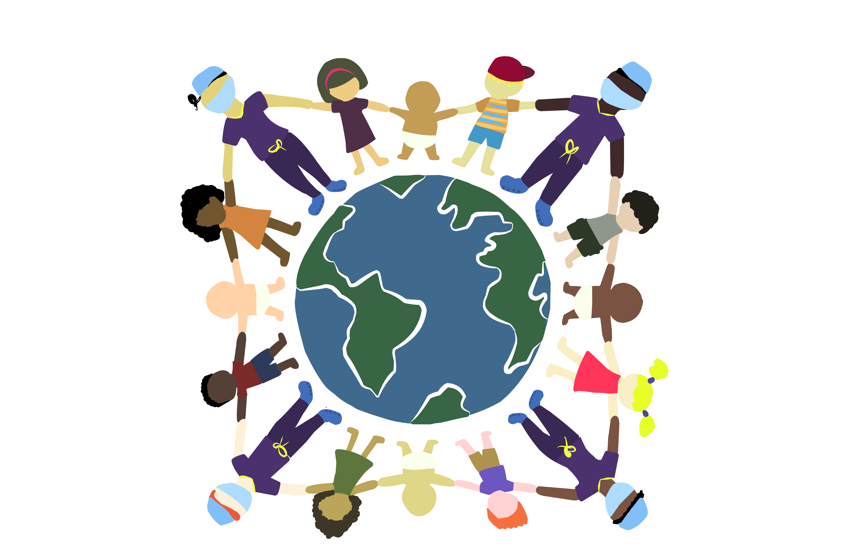 Session 10: 27 September 2019Journal Selection and Submitting for PublicationBy:Nathan Novotny, MD, FACS, FAAPObjectives Understand the reason for publishing scientific worksAccurately assess your manuscript and which journal is the best fitIdentify characteristics of journals with scientific valueIdentify characteristics of journals that simply want your $$Understand where to find and how to properly format your publication prior to submissionBackground:Everyone wants to provide the best care to his/her patientsBy making an impactBy publishing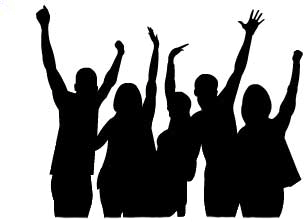 BMJ says Make sure your paper fits within the scope of the journalAssess the credentials of the journal or publisherBrowse the content they publish for quality and relevance to your fieldCheck the quality of their websiteCheck what tools and services they offer to authorsSubmit your research to one journal only, but check if they offer transfers to other journalsFollow the instructions for authors carefullySource: https://authors.bmj.com/before-you-submit/how-to-choose-a-journal/Make sure your paper fits within the scope of the journalSomewhat self-explanatoryAnd yet don’t think only ped surgical journalsOther options include:	Adult GNSPedsPeds subspecialties (EM, GI, Crit Care, ID, etc)Global HealthPublic HealthAssess the credentials of the journal or publisherWhat are objective measures of a journal’s importance/difficulty in acceptance?Impact factorQuartile (SCImago link)Your own historyImpact factor Probably the most well knownCalculated over a two year period Simple calculation of number of times cited divided by citable articlesManipulated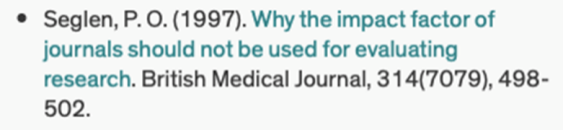 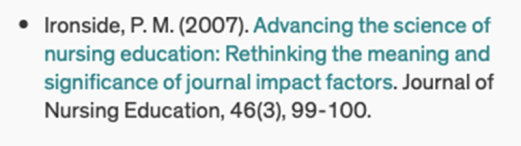 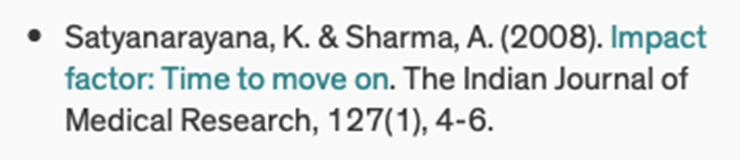 Quartile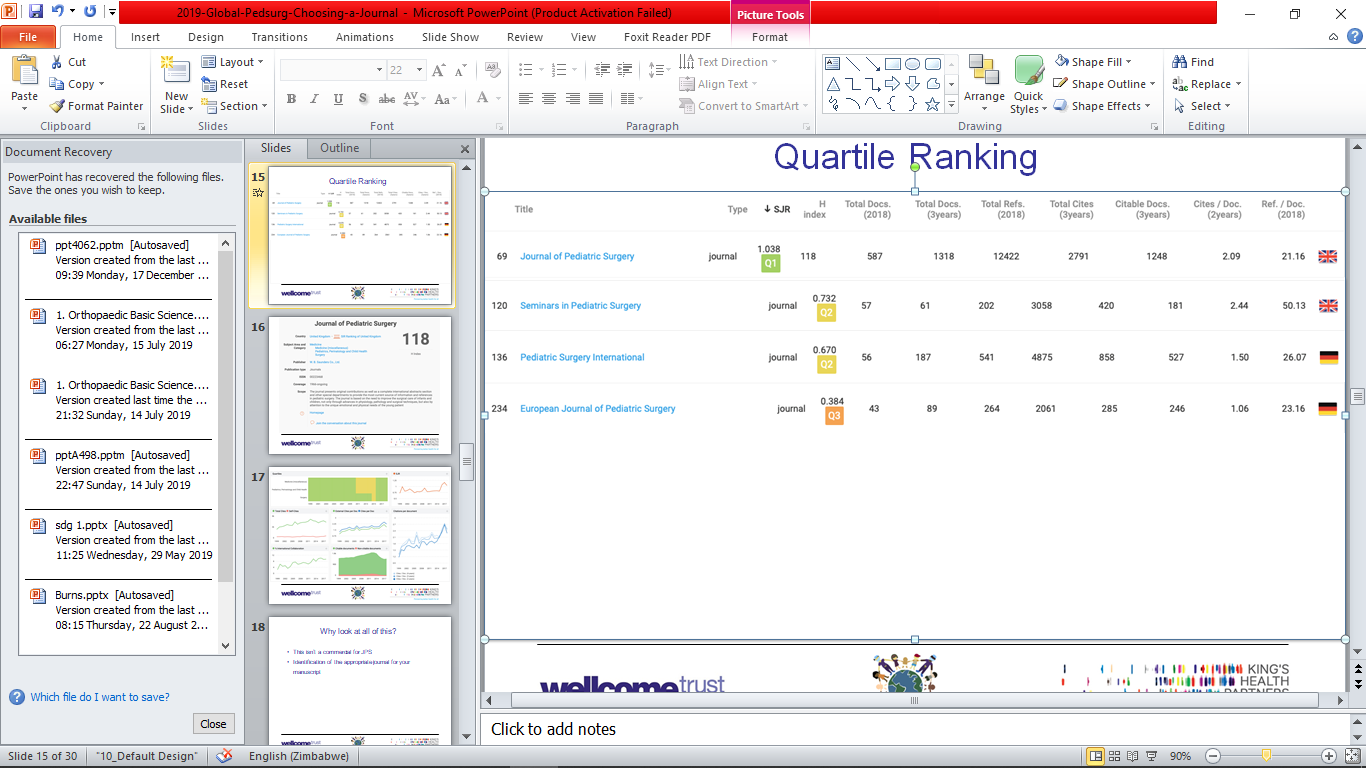 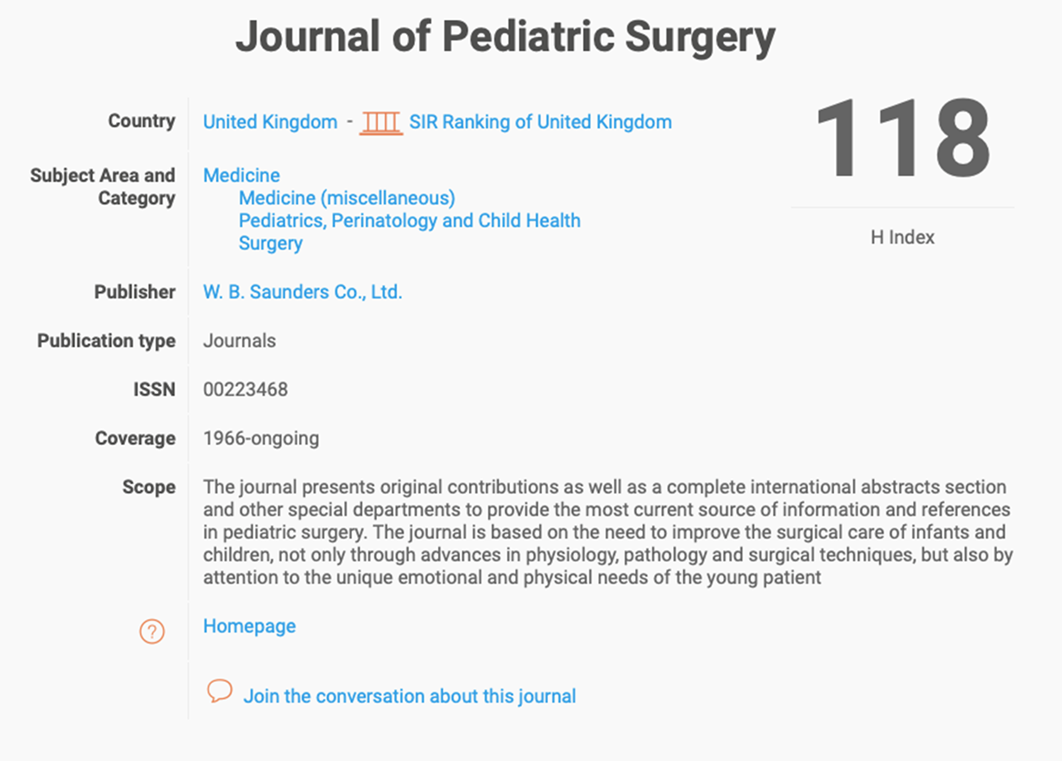 Why look at all this?Identification of the appropriate journal for your manuscript.Your own historyBrowse the Content of the Journal and Compare to your Manuscript:Level of evidence           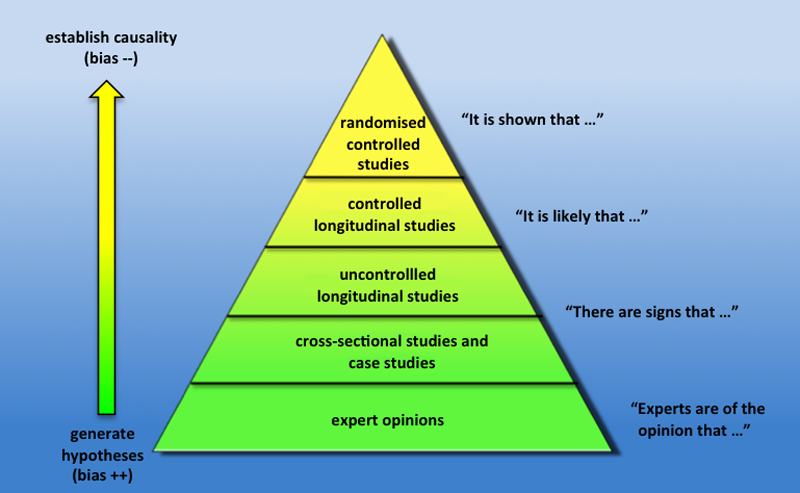 Your expertise in the fieldYour institution’s reputationResultsTimeliness (eg. vaping)Size of populationEffort, overall quality, noveltyCheck the journal’s websiteDo they have one???Can you easily contact the journal?Is the publisher clearly displayed?Would you read the articles published?Are they clear about fees, if any?Who is on the editorial board?*Think Check SubmitDirectory of Open Access JournalsCheck what services are offered to the authorsWeb-based submission vs. ‘send us your abstract via email’Assistance in choosing the right journal (Elsevier)- Interesting but proprietary...Review and publication speed is often published now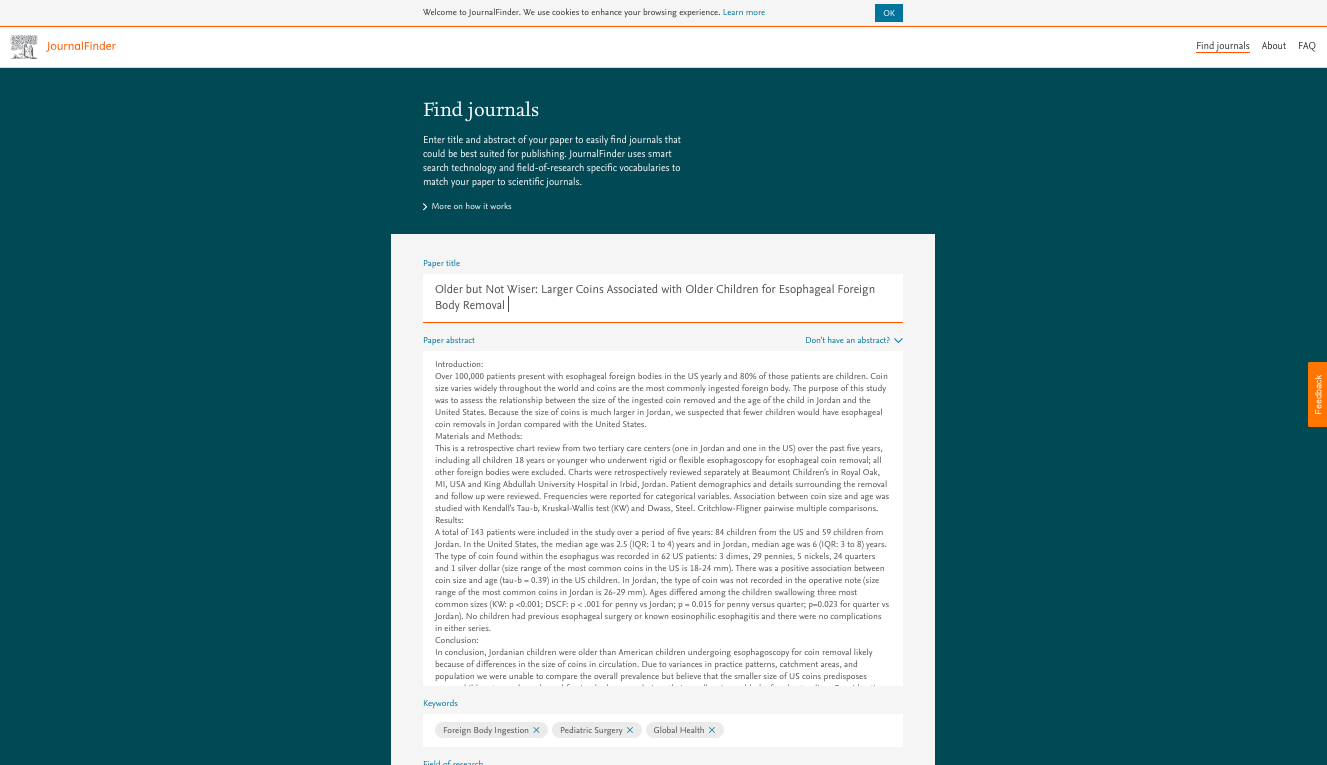 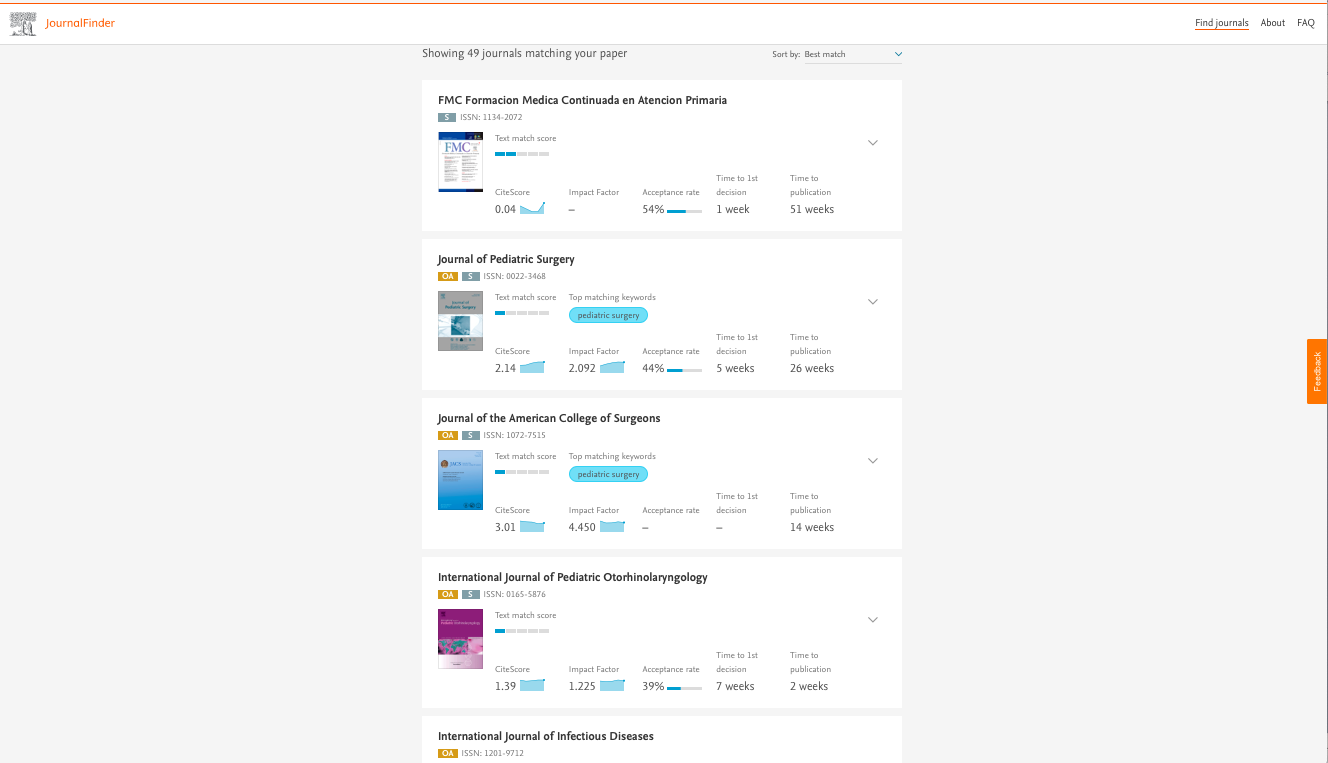 Submit your Manuscript to One Journal at a Time
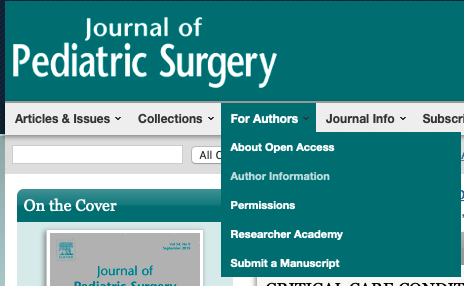 Author InstructionsEvery journal has themSome are more demanding than othersWordy Neh? 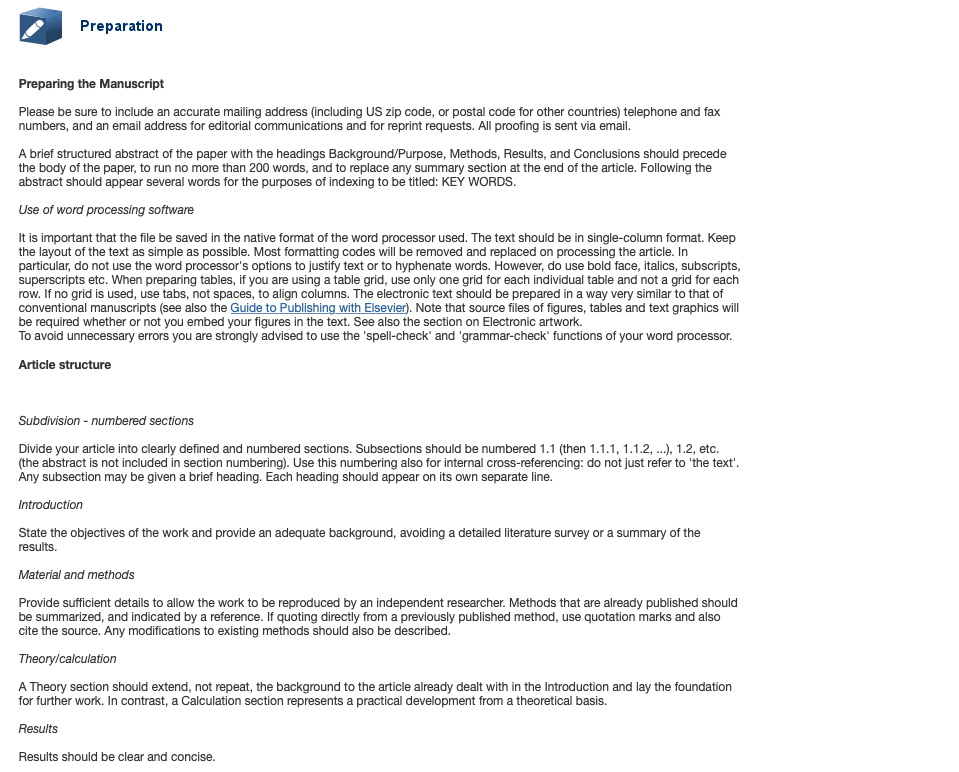 But you avoid this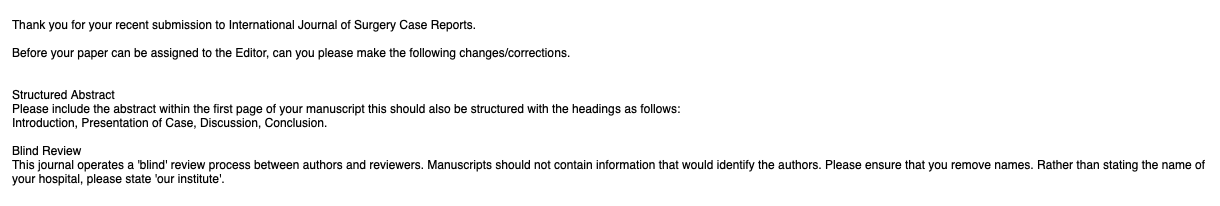 Conference associated journals Major national and international conferences (APSA, BAPS, PAPS, EUPSA, IPEG, WOFAPS, International Colorectal Club, and more)Typically, a higher percent-acceptance rateQuick responseMore ‘hits’ on your CVDownside: cost of travel, conference, etc.